Олимпиада по географии. 8 класс1. Закончите логический ряд:  моренный холм — ледник, котловина выдувания — ветер, пойма — река, вулкан — ..., морской пляж — ....2.  В нескольких городах решили построить телебашню. В каком из городов шпиль башни будет находиться выше всего над уровнем моря, а в каком — ниже? Астрахань,  Волгоград,  Кострома,  Нижний  Новгород, Новгород, Тверь.3. В рамках эксперимента по акклиматизации в Россию были завезены дикие животные из других стран. По картам школьного атласа определите, какие заповедники нашей страны лучше всего подошли бы для этой цели. Объясните почему.— Койот и пума.4. Какие из перечисленных характеристик относятся к лесостепи Западной Сибири, какие — к лесостепи Русской равнины?1. Большая заболоченность и заозеренность.2.  Лесные массивы состоят в основном из дуба и липы, а также сосны.3.  Местами характерно засоление почв.4. Летние температуры +18—20 °С.5. Зимние температуры -5—10 °С.5.  Определите, какие типы берегов: лагунный, лиманный, обрывистый коренной,  шхерный — изображены на рисунке. Где в нашей стране можно встретить каждый из опознанных вами типов берегов?  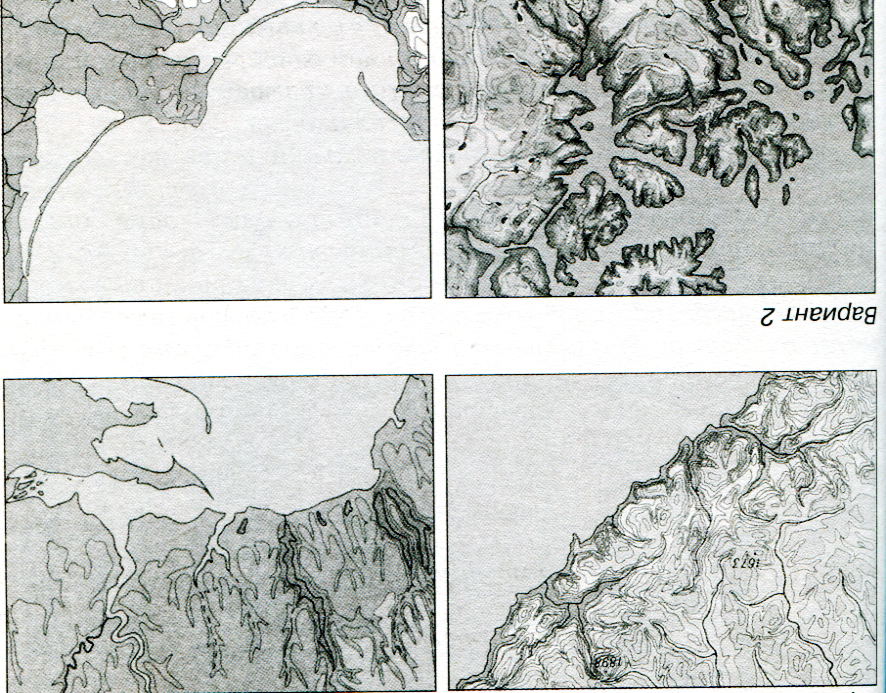 6.  Укажите природные районы нашей страны, где встречаются указанные растения. Какие из них лучше всего использовать в качестве топлива для костра? —   Лиственница, рододендрон, морошка, ковыль, осокорь, клюква, лимонник, зверобой.7. Определите тип климата по следующей характеристике: Характерна четкая сезонность в ходе температур, средняя  многолетняя температура воздуха января  -10 °С,  июля + 18 °С; осадки распределены в течение года относительно равномерно, но летом их выпадает несколько больше. Годовая сумма осадков колеблется от 580 до 650 мм.